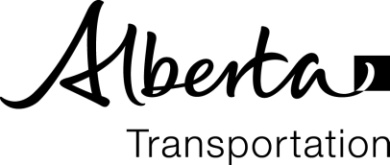 ACCIDENT NOTIFICATION INCIDENT REPORT INVOLVING THIRD PARTY OR CONTRACTOR’S EQUIPMENTDATE OF ACCIDENT:TIME:AMPMHWY. NO:LOCATION:CONSTRUCTION ZONE:MAINTENANCE ZONE:OTHER:IS HIGHWAY CLOSED:TRAFFIC RESTRICTED:DURATION:WEATHER CONDITION:ROAD CONDITIONS:COLLISION TYPE:REAREND:SIDESWIPE:HEAD-ON:OTHER:POLICE CONTACTED:DETACHMENT:OFFICER:FILE# (if available):If applicableCONTRACTOR NAME:SITE REP:NUMBER & TYPES OF VEHICLES 1.INVOLVED: (company name/address2.if applicable and available)3.NUMBER OF OCCUPANTS1.IN EACH VEHICLE:2.3.NUMBER & TYPES OF INJURIES:THIRD PARY:NONEMINORSERIOUSFATALNumber & types for contractor staff (if applicable)CONTRACTOR:NONEMINORSERIOUSFATALBRIEF DESCRIPTION: MAINTENANCE ACTIVITY(before, during, or after):INFO. REPORTED BY:INFO. REPORTED BY:DATE:DATE:TIME:AMPMFORM COMPLETED BY:FORM COMPLETED BY:PHONE #:PHONE #:DEPT. SITE REP:DEPT. SITE REP:PHONE #:PHONE #:EMAIL ADDRESSEMAIL ADDRESSEMAIL ADDRESSEMAIL ADDRESSFAXED        EMAILED    FILE 		                       COPYFAXED        EMAILED    FILE 		                       COPYFAXED        EMAILED    FILE 		                       COPYFAXED        EMAILED    FILE 		                       COPYFAXED        EMAILED    FILE 		                       COPYCOPIED TO:Office of the ADM                                                 Office of the ADM                                                 Office of the ADM                                                 Regional Director                                                  Regional Director                                                  Regional Director                                                  Operations Manager  Operations Manager  Operations Manager  Communications                                                  Communications                                                  Communications                                                  Safety OfficerSafety OfficerSafety Officer511Alberta 511Alberta 511Alberta trans.511@gov.ab.catrans.511@gov.ab.catrans.511@gov.ab.catrans.511@gov.ab.caNOTE: THIS FORM IS FOR DEPARTMENT USE ONLYNOTE: THIS FORM IS FOR DEPARTMENT USE ONLYNOTE: THIS FORM IS FOR DEPARTMENT USE ONLYNOTE: THIS FORM IS FOR DEPARTMENT USE ONLYNOTE: THIS FORM IS FOR DEPARTMENT USE ONLYNOTE: THIS FORM IS FOR DEPARTMENT USE ONLYNOTE: THIS FORM IS FOR DEPARTMENT USE ONLYNOTE: THIS FORM IS FOR DEPARTMENT USE ONLYNOTE: THIS FORM IS FOR DEPARTMENT USE ONLYNOTE: THIS FORM IS FOR DEPARTMENT USE ONLYNOTE: THIS FORM IS FOR DEPARTMENT USE ONLYNOTE: THIS FORM IS FOR DEPARTMENT USE ONLYNOTE: THIS FORM IS FOR DEPARTMENT USE ONLY